Projektas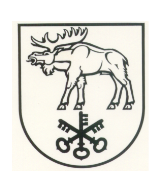 LAZDIJŲ RAJONO SAVIVALDYBĖS TARYBASPRENDIMASDĖL ATLEIDIMO NUO DALIES MOKESČIO UŽ ILGALAIKĘ SOCIALINĘ GLOBĄ2017 m. kovo 27 d. Nr. 34-849   LazdijaiVadovaudamasi Lietuvos Respublikos vietos savivaldos įstatymo 16 straipsnio 4 dalimi, Mokėjimo už socialines paslaugas tvarkos aprašo, patvirtinto Lietuvos Respublikos Vyriausybės . birželio 14 d. nutarimu Nr. 583 „Dėl Mokėjimo už socialines paslaugas tvarkos aprašo patvirtinimo“, 47 punktu, Lazdijų rajono savivaldybės socialinių paslaugų organizavimo ir mokėjimo už socialines paslaugas tvarkos aprašo, patvirtinto Lazdijų rajono savivaldybės tarybos 2006 m. lapkričio 14 d. sprendimu Nr. 5TS-1389 „Dėl Lazdijų rajono savivaldybės socialinių paslaugų organizavimo ir mokėjimo už socialines paslaugas“, 50 punktu ir atsižvelgdama į Lazdijų rajono savivaldybės socialinių paslaugų skyrimo komisijos, sudarytos Lazdijų rajono savivaldybės administracijos direktoriaus 2011 m. liepos 28 d. įsakymu Nr. 10V-611 „Dėl socialinių paslaugų skyrimo komisijos sudarymo“, 2017-03-22 siūlymą (protokolas Nr. 5), Lazdijų rajono savivaldybės taryba nusprendžia:1. Atleisti Vitą Čaką, gyv. Veisiejų socialinės globos namuose, Ryto g. 15, Kailinių k., Veisiejų sen., Lazdijų r. sav., nuo dalies mokesčio už Veisiejų socialinės globos namuose teikiamą ilgalaikę socialinę globą, kurią sudaro 20,32 Eur, nuo 2017 m. balandžio 1 d. iki sąlygų, turinčių įtakos mokesčio už ilgalaikės socialinės globos paslaugas dydžio perskaičiavimui, atsiradimo, bet ne ilgiau kaip iki 2018 m. balandžio 1 d. (imtinai).2. Nustatyti, kad šis sprendimas gali būti skundžiamas Lietuvos Respublikos administracinių bylų teisenos įstatymo nustatyta tvarka ir terminais. Savivaldybės meras						ParengėKristina Vigraitienė2017-03-22LAZDIJŲ RAJONO SAVIVALDYBĖS TARYBOS SPRENDIMO „DĖL ATLEIDIMO NUO DALIES MOKESČIO UŽ ILGALAIKĘ SOCIALINĘ GLOBĄ“ PROJEKTOAIŠKINAMASIS RAŠTAS2017 m. kovo 22 d.Lazdijų rajono savivaldybės tarybos sprendimo projektas „Dėl atleidimo nuo dalies turto mokesčio už ilgalaikę socialinę globą“ parengtas vadovaujantis Lietuvos Respublikos vietos savivaldos įstatymo 16 straipsnio 4 dalimi, Lietuvos Respublikos Vyriausybės . birželio 14 d. nutarimu Nr. 583 patvirtinto Mokėjimo už socialines paslaugas tvarkos aprašo 47 punktu, Lazdijų rajono savivaldybės tarybos 2006 m. lapkričio 14 d. sprendimu Nr. 5TS-1389 patvirtinto Lazdijų rajono savivaldybės socialinių paslaugų organizavimo ir mokėjimo už socialines paslaugas tvarkos aprašo 50 punktu ir atsižvelgiant į Lazdijų rajono savivaldybės socialinių paslaugų skyrimo komisijos, sudarytos Lazdijų rajono savivaldybės administracijos direktoriaus 2011 m. liepos 28 d. įsakymu Nr. 10V-611, 2017-03-22 siūlymą (protokolas Nr. 5). Šio projekto tikslas – atleisti Vitą Čaką, gyvenantį Veisiejų socialinės globos namuose, nuo dalies turto mokesčio už  ilgalaikę socialinę globą.Vitas Čakas, gim. 1956-05-07, nuo 2016-09-30 gyvena Veisiejų socialinės globos namuose. Vitui Čakui nuosavybės teise priklauso 2 žemės ūkio paskirties žemės sklypai (2,67 ha ir 0,75 ha ploto). Šio turimo turto vertės mokestis, kurį sudaro 1 proc. turto vertės, yra 82,05 Eur. Už ilgalaikę socialinę globą Veisiejų globos namuose asmuo moka 100 procentų savo gaunamų pensijų ir 100 procentų gaunamos slaugos išlaidų tikslinės kompensacijos, tačiau susimokėti 1 procentą nuo turto vertės, viršijančios gyvenamosios vietos savivaldybėje nustatytą turto vertės normatyvą, lėšų nepakanka. Nuo 2017 m. vasario 1 d. jo vieno mėnesio pajamos yra 588,66 Eur. Asmuo už paslaugas turi sumokėti 608,98 Eur. Trūkstama suma – 20,32 Eur. Paslaugos kaina – 664 Eur. Jeigu asmuo būtų atleistas nuo dalies mokesčio – 20,32 Eur, tai savivaldybės administracijos mokamo mokesčio už ilgalaikę socialinę globą dalis iš tikslinės dotacijos lėšų, skirtų asmenų su sunkia negalia globai, padidėtų 20,32 Eur, t. y. būtų 75,34 Eur vietoje 55,02 Eur.Galimos neigiamos pasekmės priėmus projektą, kokių priemonių reikėtų imtis, kad tokių pasekmių būtų išvengta – priėmus šį Lazdijų rajono savivaldybės tarybos sprendimą, neigiamų pasekmių nenumatoma. Kokie šios srities aktai tebegalioja ir kokius galiojančius aktus būtina pakeisti ar panaikinti, priėmus teikiamą projektą – priėmus šį Lazdijų rajono savivaldybės tarybos sprendimą, galiojančių teisės aktų pakeisti ar panaikinti nereikės. Rengiant projektą gauti specialistų vertinimai ir išvados – dėl sprendimo projekto pastabų pateikta nebuvo.2Parengtas sprendimo projektas neprieštarauja galiojantiems teisės aktams.Sprendimo projektą parengė Lazdijų rajono savivaldybės administracijos Socialinės paramos skyriaus vyr. specialistė Kristina Vigraitienė.Socialinės paramos skyriaus vyr. specialistė 		                   Kristina Vigraitienė 